АДМИНИСТРАЦИЯ ВЕРХНЕМАМОНСКОГО СЕЛЬСКОГО ПОСЕЛЕНИЯВЕРХНЕМАМОНСКОГО МУНИЦИПАЛЬНОГО РАЙОНАВОРОНЕЖСКОЙ ОБЛАСТИПОСТАНОВЛЕНИЕ от «25»  октября  2023 г.                                                                                №  155 -р   с. Верхний  МамонОб отмене проведения аукциона в электронной форме № SBR012-2310130082.1 от 13.10.2023г. «О  реализации муниципального имущества в электронной форме путем проведения аукциона с открытой формой подачи предложений о цене имущества на электронной торговой площадке http://utp.sberbank-ast.ru/ в сети Интернет»       В соответствии с приказом ФАС России от 21.03.2023 №147/23 «О порядке проведения конкурсов или аукционов на право заключения договоров аренды, договоров безвозмездного пользования, договоров доверительного управления имуществом, иных договоров, предусматривающих переход прав в отношении государственного или муниципального имущества, и перечне видов имущества, в отношении которого заключение указанных договоров может осуществляться путем проведения торгов в форме конкурса», и иными действующими нормативно-правовыми актами Российской Федерации, муниципальными нормативно-правовыми актами, администрация Верхнемамонского сельского Верхнемамонского муниципального района.Отменить проведение аукциона в электронной форме «О  реализации муниципального имущества в электронной форме путем проведения аукциона с открытой формой подачи предложений о цене имущества на электронной торговой площадке http://utp.sberbank-ast.ru/ в сети Интернет» № извещения   № SBR012-2310130082.1 от 13.10.2023г.Лот 1. машина коммунальная, марка, модель, коммерческое наименование МК.02 на базе трактора «Беларус-82.1», год производства машины – 2022, идентификационный номер (VIN или PIN): 330(82350917), модель, № двигателя Д-243,168369, рабочий объем двигателя 4750 см3, мощность двигателя 59,6 кВт (81,03 л.с.), вид движителя колесный, цвет машины –синий.  ПСМ и других видов техники RU CB 605614 выдан 28.03.2022г. ООО «Технопланет» (г.Санкт-Петербург, пр-кт Елизарова д.38, литер А, офис 213А). Свидетельство о государственной регистрации самоходной машины и других видов техники  СМ 464575  от 26.08.2022г. Регистрационный знак 36 ЕТ 6122 первоначальная стоимость: 206 000 (Двести шесть тысяч рублей 00 копеек) 00 копеек, посредством передачи в  аренду, безвозмездное пользование, доверительное управление имуществом, иные договоры, предусматривающие переход прав в отношении государственного или муниципального имущества, продажа имущества ФГУП  на электронном  аукционе.Срок аренды - 5 лет. Отменить постановления  от 13 октября  2023г.  №128 «О проведении аукциона в электронной форме по передаче в аренду муниципального движимого имущества для субъектов малого и среднего предпринимательства, организаций, образующих инфраструктуру поддержки субъектов малого и среднего предпринимательства и физических лиц, которые не являются индивидуальными предпринимателями и применяют специальный налоговый режим «Налог на профессиональный доход». Отменить постановления  от 13 октября  2023г.  №129 « Об  утверждении документации об  аукционе».Контроль за выполнением настоящего распоряжения оставляю за собой.Глава Верхнемамонского сельского поселения                                                                  Михайлусов О.А.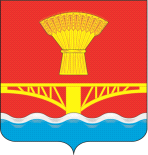 